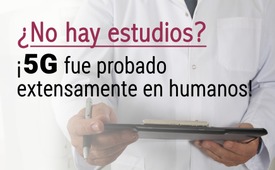 ¿No hay estudios? ¡5G fue probado extensamente en humanos!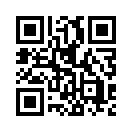 Desde 1979, la "Señal de Moscú"... conocido que la radiación de microondas puede causar Daños a la salud. Los defensores de la 5G ...esta investigación se pasa por alto completamente...A lo largo del debate sobre los 5G, el hecho de que los efectos de las microondas ya han sido ampliamente investigados al más alto nivel es completamente ignorado. Esto, tanto en salud física como mental. Oficialmente, la investigación sobre microondas comenzó en 1979 durante la Guerra Fría con el "Asunto de las señales de Moscú". Los estadounidenses notaron que su embajada en Moscú fue irradiada con armas de microondas rusas en el rango de frecuencia de 2,4 a 4 GHz. Casi todo el personal de la embajada cayó gravemente enfermo como resultado. Por lo tanto, no se aplica la excusa de los defensores del 5G de que no hay estudios que demuestren los daños a la salud causados por las microondas. Por lo tanto, los oponentes de 5G no necesitan ninguna prueba si quieren detener a 5G debido a su grave peligro potencial. Lo único que aún no se ha investigado completamente es la estrategia del apagón y el "sentimiento" de la industria, la política y sus medios.de hm.Fuentes:www.legitim.ch/post/von-wegen-keine-studien-5g-wurde-bereits-ausgiebig-an-menschen-getestetEsto también podría interesarle:---Kla.TV – Las otras noticias ... libre – independiente – no censurada ...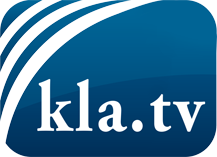 lo que los medios de comunicación no deberían omitir ...poco escuchado – del pueblo para el pueblo ...cada viernes emisiones a las 19:45 horas en www.kla.tv/es¡Vale la pena seguir adelante!Para obtener una suscripción gratuita con noticias mensuales
por correo electrónico, suscríbase a: www.kla.tv/abo-esAviso de seguridad:Lamentablemente, las voces discrepantes siguen siendo censuradas y reprimidas. Mientras no informemos según los intereses e ideologías de la prensa del sistema, debemos esperar siempre que se busquen pretextos para bloquear o perjudicar a Kla.TV.Por lo tanto, ¡conéctese hoy con independencia de Internet!
Haga clic aquí: www.kla.tv/vernetzung&lang=esLicencia:    Licencia Creative Commons con atribución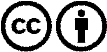 ¡Se desea la distribución y reprocesamiento con atribución! Sin embargo, el material no puede presentarse fuera de contexto.
Con las instituciones financiadas con dinero público está prohibido el uso sin consulta.Las infracciones pueden ser perseguidas.